Keine Angst vor HerdenschutzhundenImmer häufiger treffen wir beim Wandern auf Schafherden, welche von Herdenschutzhunden bewacht werden Wie verhält man sich korrekt, wenn einem auf seiner Wanderung nun diese Hunde oder gar Wölfe begegnen? Wildhüter und Herdenschutzfachmann informieren vor Ort über das Verhalten dieser Tiere und üben in der Praxis die sichere Begegnung mit Herdenschutzhunden.ThemenGrossraubtiere, Herdenschutzhunde, sichere Begegnung mit den HerdenschutzhundenDatumSamstag, 18. April 2020OrtChur / 13.00 – ca. 16.00 UhrKostenCHF 	35.00	Theorie und Praxis durch erfahrene Fachpersonen vom Plantahof und der Wildhut, diverse Unterlagen, kleiner ImbissCHF 	5.00	Reduktion für WWGR MitgliederAusrüstungWetterfeste Kleidung, feste SchuheAnforderungKeine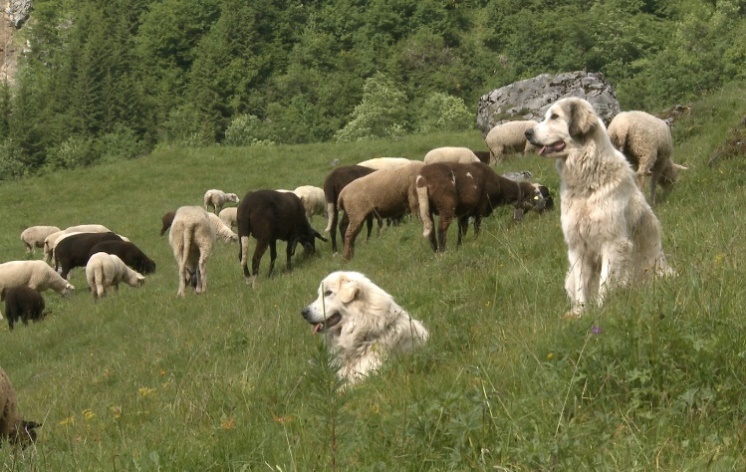 AnmeldungBis Donnerstag, 11. April 2020InformationDie Teilnehmer erhalten bis Mittwoch, 15. April 2020 weitere InformationenAnmeldung «Sicher unterwegs beim Scheeschuhlaufen»Anmeldung «Sicher unterwegs beim Scheeschuhlaufen»Anmeldung «Sicher unterwegs beim Scheeschuhlaufen»Anmeldung «Sicher unterwegs beim Scheeschuhlaufen»NameTelefon PrivatVornameTelefon MobilAdressee-mail-AdressePLZ / WohnortGeburtsdatumIch miete bei den WWGR eine SicherheitsausrüstungIch miete bei den WWGR eine Sicherheitsausrüstungja     nein WWGR Mitglied     ja     nein 